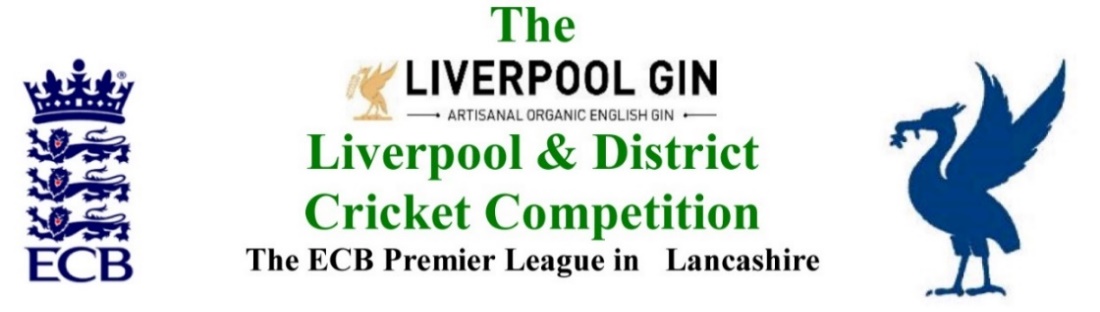 www.lpoolcomp.co.ukM/C Meeting held at Bootle CC on Monday 25th June 2018 at 1.00 pm:  Pre-MeetingAppearance of Leigh CC: Derrick Ainscough and Tom Foster, in respect of their 1st XI’s 2018 disciplinary record: Matters were discussed at length, there would be a website posting.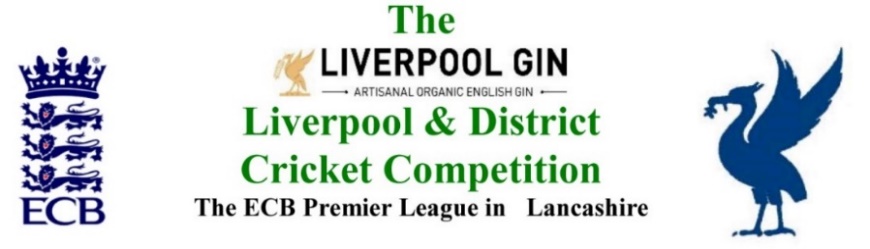 www.lpoolcomp.co.ukThe next meeting will be held at Bootle CC on Monday 30h July 2018 at 1.00 pm.DRAFT Agenda to includeApologies Minutes Chairman's RemarksWomen’s and Girls CricketClub & Ground Chair’s ReportHon Treasurer’s ReportRegistration Sec's Report Fixture Sec's Report Cricket Chair’s ReportPublicity & Sponsorship Chair’s ReportWebsite matters Hon Secretary’s ReportLCB / ECB Issues A.O.B. Date of Next Meetings Agenda itemRecorded Minutes1.Apologies:2.02 pmEddie Shiff had notified that he would be delayed Present were Eric Hadfield (President); John Williams (Chair); Chris Weston (Hon Sec); Rob Durand (1st & 2nd Team Fixture Secretary); John Rotheram (Cricket Chair); Jim Hathaway (Club and Ground); Alan Bristow (Hon Treas).2.Minutes:Signing of Previous MeetingsThe Chair signed the May 2018 set of M/C minutes as a true and accurate record of the meeting. Action Point ItemsThe Action Points were considered briefly as set out below and picked up in detail under agenda items as appropriate and necessary.Matters arising These were to be taken en passant as they were covered by agenda items.3.  Chairman's RemarksL&DCC and LCCCM/C ran through this in detail i.e. the outcomes from the game in the premier division Ormskirk v Leigh 09/06/2018. Leigh CC This had already been dealt with “pre-meeting”.S&D ACL Peter McCann/Henry Roberts and L&DCCThe correspondence had been circulated and the matter was closedPoM April/MayThis had been carried out at Cr Co 18/06/18. JW had presented the Awards 23/06/2018 and taken pictures. Women’s and Girls’See Cr Co minutes.GDPR going forwardClubs had appreciated the guidance on the website, it was adaptable for club use, MCUA had also adapted parts of it.MCUA meetingCW ran through some of the points made.Mark Boyns SP CC Sun T20 leagueJW would ring Mark Boyns.4Club & Ground Chair’s ReportJH Report 4.1.1 C&G InspectionsJH and EH continued to make their 2018 inspections.22/06 EH                          Colwyn Bay23/06 EH and JH              FWH and S&B28/07 EH                          Wallasey11/08 EH and JH              Ainsdale and HighfieldAll was looking good on C&G and this tied in with the Trimester 1 2018 umpire’s pitch marks.4.1.2 Trimester 1:  21st April to 26th May 2018 C&G collation JH produced hard copies of a magnificent 18 A4 page summary of the umpire’s cards data so far in 2018. All the data was there replete with graphical representations, M/C was highly impressed, this must have taken considerable time and effort from JH.JH made clear that he was happy to focus analysis on particular areas of the overall data if colleagues could identify such areas that were useful going forward. JW repeated that this was outstanding work by JH and thanked him again.Prem Captains away-game pitch marks reviewThis was an ongoing process and had improved a little as a result of the Cr Co meeting.5. Hon Treasurer’s ReportFigures of Account JuneWere givenIncome:   Liverpool Gin had passed the L&DCC invoice to their Marketing Dept.Expenditure:    Alder and Ainsdale CCs had been paid for L&DCC Rep games.The renewal figure for our L&DCC M/C Insurance 2018-2019 was discussed.  Reimbursement of cost of Ribblesdale coach from cancelled Rep game.Nothing had been heard in writing6.Registration Sec's ReportRegistrations Report RD updateThings were ticking over nicely. Most registrations were now in the 3rd XIsBootle and Highfield query re use of sub -prosThe matter had been dealt with by email. Cat 3 (NE)s progressDetails of 47 Cat 3s had been sent to ECB after the 31st May deadline. There were 33 “Not Exempts” and 14 “Exempts”.There had then been three Visa enquires from ECB about L&DCC players.CW had collated and sent copious information back to ECB based on the due diligence done by the clubs and the L&DCC prior to the three registrations.  No reply back from the ECB Dept now dealing had yet been received but M/C’s contact at ECB had expressed satisfaction at this L&DCC reply.Play-cricket changes re Visas and PassportsExtra boxes for these had now appeared on the p-c website requiring such details. It had not been possible to complete the process without filling in these new categories. ECB had been contacted, these were for 2019 and the process amended so as not to be mandatory in 2018, someone had perhaps been too quick off the mark at p-c. There was also no requirement to “back fill” these categories for all the 2018 registrations.Dual Registrations progress difficulties with HR?M/C reported that the L&DCC and S&D ACL had blocked the use of Dual Registered players on a Saturday by one club where this would have left the partner club short of players.The system was otherwise “running OK”. There were lots of requests on Thur/Fri for use of Dual Reg players.JW wanted to do an article on Dual Reg and the way that this initiative had succeeded and asked RD for details of the system as it currently existed.  JW would also include in this article reference to likely L&DCC Sunday T20 cricket for 3rd XIs in 2019, clubs needed to know that change was in progress and that this facility in the L&DCC was expected.7. Fixture Sec's Report1st/2nd XI FS’ Report RD7.1.1 Things were running fairly smoothly.7.1.2 That said Parkfield-Liscard 2s had cried off last weekend having failed to raise a side. 7.1.3 RearrangementsAll the 1s and 2s were up to date.3rd XIs League Coordinators Report 7.2.2 A club needed a ruling on eligibility in 3rd XI Cups. Did conceded games count in the 11-game count-back process? It was unfair if they did not. Many players would become ineligible. M/C agreed. Count-Back was to include conceded games. 7.2.2 Rearrangements 31/07/2018 Hightown St Mary’s was the only one “left” known to M/C.1st XI Ray Digman CupNorthern v FormbyRD had not yet contacted them following discussions at Cr Co. The fixture must be played by Sunday the 15th July. If they did not play it, M/C would toss a coin.1st XI Ray Tyler Shield / CupECB T20Bootle, Colwyn Bay, Ormskirk and S&B were in the Final 15/07/18.15/07/18 Ormskirk were now also in the next round of the National T40 KO. Ray Taylor of the BCL had emailed CW to register his concern, CW had circulated this to M/C.  Ormskirk were in the next round of the LCF KO 01/07/18. The matter was discussed. 2nd XI Chester Cup 2nd XI Tittershill Shield/CupChrysalis Cup 2nd XI T20Some games were struggling to get played.The finals venue was Formby CC.Mike Leddy Cup 3rd XI T40 Embee Cup 3rd XI T20MCC Game 07/08/2018 Sefton Park CCIndoor League 2017/2018Rep games 2018   U12/14/18/21/All AgeThese were all on the website. http://www.lpoolcomp.co.uk/youth_cricket.php?id=3126  and were discussed in detail.ECB/LCB U19sT20 2018Brighton/Sussex touring side 2018 Echo Cup DrawThe Draw was on play-cricket  http://ldcc.play-cricket.com/website/websites/view_cup?id=46644 and on our website  http://www.lpoolcomp.co.uk/rules.php?id=1  LC-SD- JLA merger with the Merseyside Youth Cricket at the end of season 2018 effectively to bring the south of the L&DCC into line with the S&D ACL in the north. MYS seemed to want this and would discuss the detail then.M/C was clear that we would need a full and new junior leagues sub-committee to run all this.Stephen Croft Testimonial Game 2018Will Purser would run the team 02/08/18 at Blackpool CC, the format was 10/10. 8.Cricket Chair’s ReportCr Co outcomes  CW produced contemporaneous notes from the Cr Co meeting and highlighted some of the points from it.Play-Cricket Changes up-date re Rainhill CCThis had been dealt with, play cricket had fixed the problem, it was now possible to post fixtures.9. Publicity & Sponsorship Chair’s ReportItems not previously covered under Item 3There were none.PoM ICONSee item 3.5.10.      Website mattersThere was no report.11.Hon Secretary’s ReportSpring View: Reported arrest of 2nd XI captain on alleged grounds of paedophilia CW reported that there had been one very serious incident at Spring View CC. The 2nd XI captain had now been arrested after a citizen’s arrest by vigilantes at the club with a video camera live streaming on You Tube, outline details were given, this was all now in the local press.https://www.wigantoday.net/news/crime/coach-is-nabbed-by-paedo-hunters-at-wigan-club-1-9202735 ECB/LCF/ L&DCC were clear that the club had coped well with a very difficult situation. The man charged did have current DBS clearance.Dates of meetings going forwardSee 14.0 12.LCF/LCB Mid-season meeting with L&DCCThere was no news, CW was pursuing this.LCF Recreational Committee, first meeting.This potentially very important meeting was to be held at Emirates Old Trafford on Friday 5th July in the Brown Shipley Suite commencing at 4pm.13.A.O.B. Two things for the 2019 AGM, the 3rd XI Sunday T20 and starting 2nd XI games sooner were noted for the running file.EH would “present” at the L&DCC ECB T20 local Final on 8th or the 15th July at a venue TBC14.Date of Next Meetings3.52pm